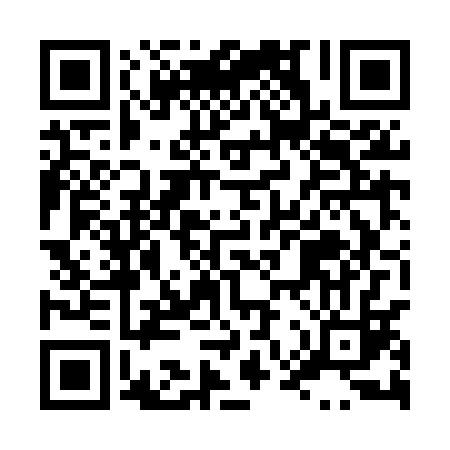 Prayer times for Witkowo Pierwsze, PolandWed 1 May 2024 - Fri 31 May 2024High Latitude Method: Angle Based RulePrayer Calculation Method: Muslim World LeagueAsar Calculation Method: HanafiPrayer times provided by https://www.salahtimes.comDateDayFajrSunriseDhuhrAsrMaghribIsha1Wed2:445:2512:576:068:3011:012Thu2:445:2312:576:078:3111:023Fri2:435:2112:576:088:3311:034Sat2:425:1912:576:098:3511:035Sun2:415:1712:576:108:3711:046Mon2:405:1512:566:118:3811:057Tue2:395:1312:566:128:4011:068Wed2:395:1212:566:148:4211:069Thu2:385:1012:566:158:4411:0710Fri2:375:0812:566:168:4511:0811Sat2:365:0612:566:178:4711:0812Sun2:365:0512:566:188:4911:0913Mon2:355:0312:566:198:5011:1014Tue2:345:0112:566:198:5211:1115Wed2:345:0012:566:208:5411:1116Thu2:334:5812:566:218:5511:1217Fri2:334:5612:566:228:5711:1318Sat2:324:5512:566:238:5811:1319Sun2:314:5312:566:249:0011:1420Mon2:314:5212:566:259:0111:1521Tue2:304:5112:566:269:0311:1622Wed2:304:4912:576:279:0411:1623Thu2:294:4812:576:289:0611:1724Fri2:294:4712:576:289:0711:1825Sat2:294:4612:576:299:0911:1826Sun2:284:4412:576:309:1011:1927Mon2:284:4312:576:319:1111:1928Tue2:274:4212:576:329:1311:2029Wed2:274:4112:576:329:1411:2130Thu2:274:4012:576:339:1511:2131Fri2:264:3912:586:349:1711:22